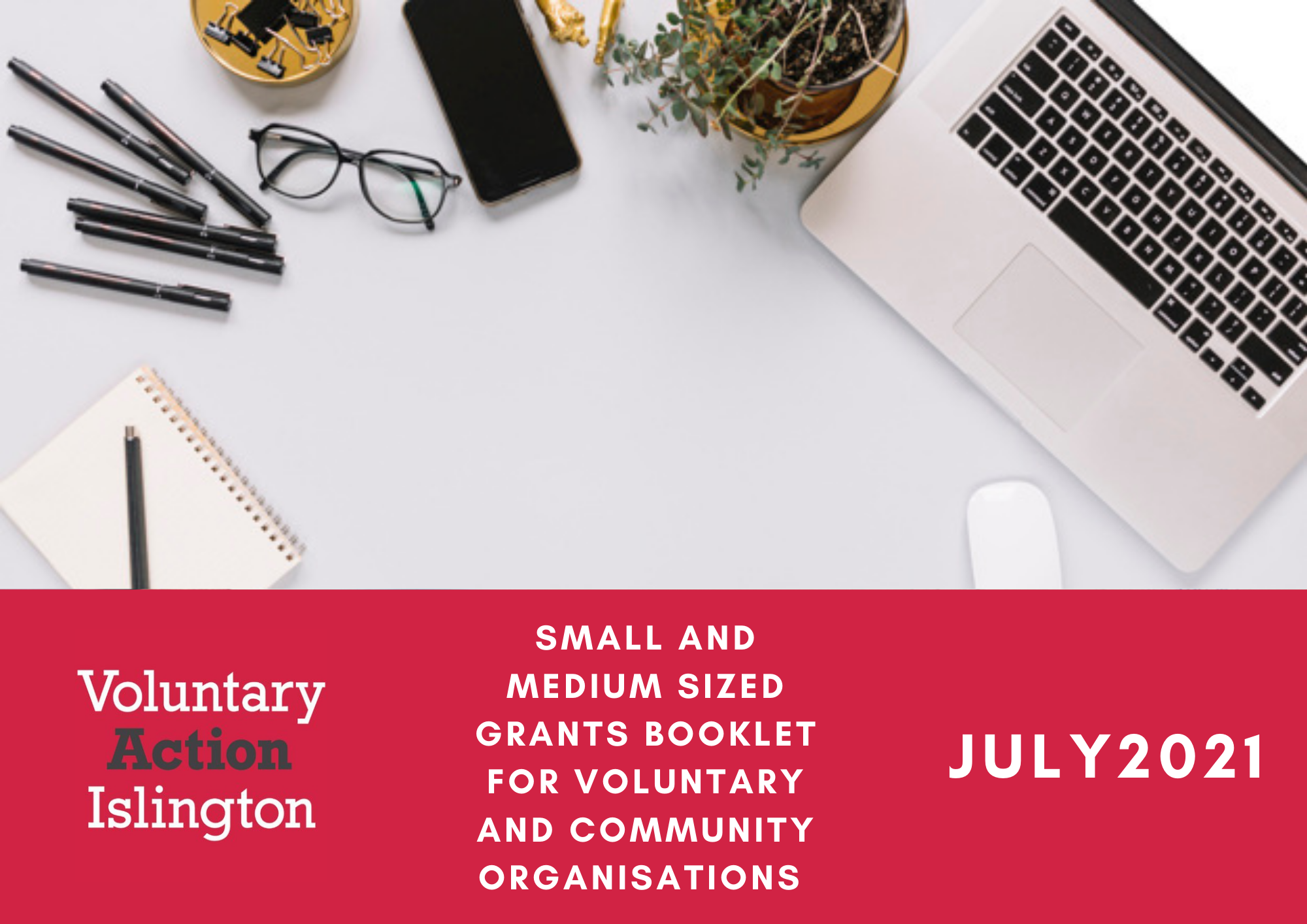 FUNDING BOOKLET CONTENTSSECTIONSPAGE NUMBERSCovid-19 4 - 6General7 - 29Arts and Heritage30 - 33Black and Minority Ethnic 34-35Health and well-being36-44Women45Youth, Children and young people46-54 SPORTS55 - 56COVID RELATED PROJECTSCOVID RELATED PROJECTSCOVID RELATED PROJECTSCOVID RELATED PROJECTSCOVID RELATED PROJECTSCOVID RELATED PROJECTSFUNDGRANT SIZEOBJECTIVESTARGET GROUPFUNDER CONTACT DETAILSDEADLINECoronavirus Community Support Fund(administered through the National Lottery Community Fund)UpdatedCan  apply for grants of between £300 and £10,000 or for grants above £10,000The Government’s new £200 million Coronavirus Community Support Fund is still open for applications. The fund which is being administered through the National Lottery Community Fund has two key objectives. To increase community support to vulnerable people affected by the COVID-19 crisis; and to reduce temporary closures of essential charities and social enterprises, ensuring services for vulnerable people impacted by COVID-19 have the financial resources to operate, and so reduce the burden on public services.Charities and not for profit organisationshttps://www.tnlcommunityfund.org.uk/funding/covid-19/learn-about-applying-for-emergency-funding-in-englandDecisions on funding will be made within weeks. Applications can be submitted at any time.Foyle Foundation Small Grant Scheme1.000 -10,000The focus is on charities delivering services to the young, vulnerable, elderly, disadvantaged or the general community either directly or through online support if possible who can demonstrate a clear (usually local) need for their services.Charitieshttp://www.foylefoundation.org.uk/small-grants-scheme/ On-going, no deadlines.FUNDGRANT SIZEOBJECTIVESTARGET GROUPFUNDER CONTACT DETAILSDEADLINEGroundwork grantsUnspecified check with funderGroundwork recognises that the Covid-19 pandemic is an exceptional event that will affect our grantees in the voluntary and community sector.  Groundwork has a series of funding programme please check their website.Voluntary, Community groups and Charitieshttps://www.groundwork.org.uk/apply-for-a-grant/national-grants/On-going check with funderHope Beyondup to £50,000Aims to enable churches and Christian charities to meet changing needs within their communities, helping them and the communities they support to adapt to the challenges and opportunities presented by the Coronavirus pandemic. Through our Hope Beyond grants, we aim to fund innovative, impactful projects that will enable people, organisations and communities to flourish in life after lockdown, building resilience and encouraging hope.Churches and Christian charitieshttps://www.allchurches.co.uk/what-we-fund/hopebeyond/ On-going check with funderINNOVATION FUNDUp to £1,000During COVID-19 this programme is looking to fund projects that will help people in our local communities connect and reduce isolation. You can apply for up to £1000 to bring your idea to life and help support people through this challenging time. Voluntary, Community groups and Charitieslisa.harston@sashlondon.orgCheck with FunderFUNDGRANT SIZEOBJECTIVESTARGET GROUPFUNDER CONTACT DETAILSDEADLINERank FoundationCheck with funderFunds to 200 small and medium sized charities/social enterprises, primarily those in the RankNet network. Organisations must be in urgent and immediate financial need and either be facing unprecedented demand for their services or a significant reduction in income due to the pandemicVoluntary, Community groups and Charitieshttps://rankfoundation.com/dcms-funding-scheme/ Check with funderVolant Charitable TrustUp to three years for £15,000 or less per annumThey aim to fund charities that demonstrate a strong focus on alleviating social deprivation and helping vulnerable groups who have been particularly impacted by the Covid-19 pandemic.Charitieshttps://www.volanttrust.org/how-to-apply-covid-19/ 31st July 2021GENERAL ACTIVITIES AND PROJECTSGENERAL ACTIVITIES AND PROJECTSGENERAL ACTIVITIES AND PROJECTSGENERAL ACTIVITIES AND PROJECTSGENERAL ACTIVITIES AND PROJECTSGENERAL ACTIVITIES AND PROJECTSFUNDGRANT SIZEOBJECTIVESTARGET GROUPFUNDER CONTACT DETAILSDEADLINEA B Charitable TrustBetween £10,000 - £20,000The Trust is   interested in charities that work with vulnerable, marginalised and excluded people in society, with a focus on: refugees and asylum seekers, prisoners and penal reform and human rights. Charities http://abcharitabletrust.org.uk  Telephone 020 7313 8070
Fax 020 7313 9607 
E-mail: mail@abcharitabletrust.org.uk Trustees meet four times a year in January, April, July and OctoberDeadline: 31st July 2021 – Decisions in October 2021. 31st October 2021 -   Decisions in January 2021. 30th January 2022 -   Decisions in April 2022. 30th April 2022 -   Decisions in July 2022. Allen LaneUp to £15,000(average £5,000)Grants for up to 3 years. Funding for particular beneficiary groups that will make a lasting impact, including LGBT, asylum seekers & refugees, offenders and ex-offenders, gypsies and travellers’, people with mental health problems, or experiencing domestic abuse or violence.Organisations with a turnover less than£250k.https://allenlane.org.uk/tel: 01904 613223 email: info@allenlane.org.uk Check with funderFUNDGRANT SIZEOBJECTIVESTARGET GROUPFUNDER CONTACT DETAILSDEADLINEAnton Jurgens Charitable Trust£10,000The funding is for projects that support people of all ages who are socially disadvantaged and/or have mental and/or physical disabilities.Registered charitieshttps://www.antonjurgensfonds.nl/en/applications/ajct/Applications can be made at any time and are considered twice a year, in Spring June and Autumn October. ASDANew AdditionGrants of between £250 and £1,000The Bringing Communities Back Together FundThis fund is aimed at helping to either get activities back on track such as gardening clubs, lunch clubs and recreational activities; for holding a get-together event such as a welcome back party or community celebration; or a combination of the two. PTAs, local community groups, charity, sports group, not-for-profit, elderly clubs, lunch clubs, arts and crafts groups, other hobbyist clubs, council-run groups and parish councils.https://www.asdafoundation.org/how-to-apply 16 August 2021Austin and Hope Pilkington Grants  of between £1,000 (Grant rounds 1 and 2) and £5,000 (Grant rounds 3 and 4)Priorities 2021:•homelessness (Grant rounds 1 and 2)•refugees & asylum seekers (Grant rounds 3 and 4) (genral) Registered charitiesEmail: http://austin-hope-pilkington.org.uk https://austin-hope-pilkington.org.uk/ The online application form is available2021 grant round 1 & 2Homelessness:Check with funder FUNDGRANT SIZEOBJECTIVESTARGET GROUPFUNDER CONTACT DETAILSDEADLINEAviva Community FundCheck with funderHelping people face the future with confidence. There areTwo areas - tackling inequality and improving environments, and giving people the tools to become more financially independent. Must be registered, but open to social enterprises, income less than £1m pa. Next deadline 19 Jan 21.Voluntary, Community groups and Charitieshttps://www.avivacommunityfund.co.uk/ Check with funderDeadline: 5th October 2021B&Q FoundationUp to £5,000Grants of up to £5,000 are available for local charities that support people in need through various disadvantages and who are experiencing bad housing or homelessness, as well as community projects looking to improve their spaces.CharitiesClick here for more information	On-going/unspecified Beatrice Laing TrustSmall grants of £2,000 - £10,000 Some larger grants each year. Funds are available for groups to help relieve poverty in their local communities. CharitiesMs Elizabeth HarleyBeatrice Laing Trust,  33 Bunns Lane, Mill HillLondon NW7 2DX  Tel: 020 8238 8890https://www.laingfamilytrusts.org.uk/how-to-apply/ Apply any time, no deadlines. Decisions take 4 months. FUNDGRANT SIZEOBJECTIVESTARGET GROUPFUNDER CONTACT DETAILSDEADLINEBoost Choose Now Change Lives New AdditionBetween £1,000 and £10,000.The community grant scheme aims to help groups benefit their local area. The scheme is inviting not-for-profit organisations to nominate themselves for a share of the £20,000 grant fund. For voluntary and community groups, this includes community sports clubs, community action groups, youth work, music groups and food banks, etc.https://www.boostdrinks.com/changelives/ For this funding round nominations must be submitted by 11.59pm on the 18th July 2021Charles Hayward FoundationSmall grants - Up to £7,000Main grants1-3 years, £20,000 to £50,000 per annumThey predominantly fund capital costs, and occasionally project funding be offered for start-up or development activities. More information on the website. Registered charities with less than £350,000 annual turnover. Some unregistered charities will be consideredContact Dorothy Napierala on 020 7370 7063or 020 7370 7067www.charleshaywardfoundation.org.uk Small grants funding is ongoing.Main grants meet quarterly – February, April, July and November.Comic ReliefCapacity Building Grants, apply for up to £500Project Delivery Grants, apply for up to £4,000There are two types of grants on offer for organisations whose work delivers on one of the four strategic themes: children survive and thrive; fighting for gender justice; a safe place to be; mental health matters:Voluntary and community organisationshttps://www.groundwork.org.uk/national-grants/comic-relief-community-grants/comic-relief-apply-for-capacity-grant/ https://www.groundwork.org.uk/national-grants/comic-relief-community-grants/comic-relief-apply-for-project-delivery-grant/ Check with funderFUNDGRANT SIZEOBJECTIVESTARGET GROUPFUNDER CONTACT DETAILSDEADLINEDrapers’ CompanyThere is no minimum or maximum grant. Grants are normally awarded for sums between £5,000 and £15,000, but smaller and larger grants availableGrants to improve the quality of life for people and their communities, targeting the disadvantaged and socially excluded, through grants in the fields of education and relief of need. There is a focus on relieving isolation in the under 25s. Registered charitiesWebsite:https://thedrapers.co.uk/drapers-charitable-fund/ Tel : 020 7588 5001Contact: Andy MellowsOn-going, the next meeting dates are:-The charities committee meets five times a year. The next meeting dates are: 28th September 202130th November 202122nd February 202226th April 202221st June 2022Ernest Hecht Charitable FoundationThere is no maximum or minimum limit to funding requests.Funding for a broad range of UK charities working to support or improve the lives of UK nationals through art, healthcare, literature, music and theatre. Priorities to projects where their funding can make a difference and can progress the Charity’s initiative.Registered charitieshttp://ernesthechtcharitablefoundation.org/ applications@ernesthechtcharitablefoundation.org There are no deadlines for applications, which are reviewed at regular intervals.Esmée Fairbairn FoundationAverage is about £79,000 but can give up to £100,000 and over in special cases.Main areas of funding are arts & cultural life, children & young people, the natural environment, food & social change projects that enable people who are disadvantaged to participate more fully. They will fund core costs, salaries, overheads and project costs. You don’t have to be a registered Charity to apply but your constitution must allow you to do the proposed workEsmée Fairbairn Foundation, Kings Place, 90 York Way
London N1 9AGTel: 0207 812 3700 www.esmeefairbairn.org.ukEmail:   info@esmeefairbairn.org.uk On-going funding, you can submit an application to them at any time.There are no deadlines. FUNDGRANT SIZEOBJECTIVESTARGET GROUPFUNDER CONTACT DETAILSDEADLINEFidelity UK FoundationThe minimum grant size is normally £10,000, and the majority of awards fall in the £25,000 to £100,000 range.Supports strategic initiatives enabling organisations to reach new levels of achievement. Grants to strengthen charities encourage the long-term sustainability. Programmes include arts, culture, community development, health & education. Charities that have been in existence for more than 3 years of audited accounts.Tel: 01732 777364Website:http://www.fidelityukfoundation.orgOn-going funding.There are no deadlines for submitting grant proposals. The Foundation reviews applications on a year-round, rolling basis. Garfield Weston FoundationThere are no strict limits on the size of the grant, as every application is considered on merit.Support a wide range of charitable activity in the UK across the in categories: Arts, Education, Youth, Health, Community, Environment, Religion, Welfare. Prefers core & project costs for direct delivery to charitiesSupports only UK registered charities Weston Centre  10 Grosvenor Street London  W1K 4QY  Tel:  0207 399 6565    http://www.garfieldweston.org/On-going funding.There are no formal deadlines for submitting applications, allow approximately four months for a final outcome.Goldsmiths’ CompanySmall grants – average £3,000Grants are given for projects that improve the quality of people’s lives. Requests for project costs are preferred but requests for core funding will be considered. Charities only.Website:https://www.thegoldsmiths.co.uk/charity/general-charity/apply-grant/On-going funding.FUNDGRANT SIZEOBJECTIVESTARGET GROUPFUNDER CONTACT DETAILSDEADLINEHelp the HomelessUp to £5,000Small grants for capital expenditure for projects that support single homeless people.All applications must relate to projects that assist individuals in their return to mainstream society, rather than simply offer shelter or other forms of sustenance.Charities, voluntary and community organisationsThe SecretaryHelp The Homeless 6th Floor, 248Tottenham Court Road  London W1T 7QZ020 7636 1428Email: HTH@help-the-homeless.org.ukwww.help-the-homeless.org.uk The quarterly deadlines for applications for funding each year are: 15th March / 15th June/ 15th September/ 15th December. You will be informed of the trustees’ decision within six weeks of each deadline. Henry Smith CharityAnything from £500 to £20,000 depending on the type of grant applied. This charity funds a range of programme for initiatives and projects that address social inequality and economic disadvantage.The charity also funds various health and social care and BME projects. Community-led charities and not for profit organisationsThe Henry Smith Charity
6th Floor
65 Leadenhall Street
London EC3A 2ADTel: 020 7264 4970                  Fax: 020 7488 9097www.henrysmithcharity.org.ukThere are no deadlines.FUNDGRANT SIZEOBJECTIVESTARGET GROUPFUNDER CONTACT DETAILSDEADLINEIbrahim FoundationUp to £5000This Foundation makes grants to organisations which aim to improve the quality of life for people and communities in the UK, both now and in the future. OrganisationsEmail:grants@ibrahimfoundation.comWebsite:http://www.ibrahimfoundation.com/apply.htmlNo deadlines.Applicants must submit a brief letter of inquiry (LOI) of no more than three pages describing the organisation and the project for which support is requested.Check Website for application procedures.Islington Community Chest £5,000 per annumImproving the environment and quality of life in Islington, mental and physical health and independence and choice for older and vulnerable people and raising educational achievement. Voluntary and community groups Tel: 020 7288 6940You can download an application form from the Cripplegate website:https://www.cripplegate.org/support-funding/funding-organisations/islington-councils-community-chest Next round of funding: 27th of September 2021 and 24th January 2022Islington Local Initiatives FundEach ward is allocated £14,000 for grant awards in 2017/18.Community projects in each of the 16 wards recommended by local ward councillors. Projects can include sports clubs, local festivals, youth activities, estate community events, education & training classes, Local voluntary and community groups and projects.  https://www.islington.gov.uk/advice/voluntary-and-community-sector/funding-support/local-initiatives-fund E-mail for more infolocalinitiativesfund@islington.gov.uk Check with funder for the date of the next round. You are advised to try to contact your local ward councillor(s) and discuss your project before making an application.FUNDGRANT SIZEOBJECTIVESTARGET GROUPFUNDER CONTACT DETAILSDEADLINEJohn Ellerman Foundation £10,000 -£100,000(Average £25,000)The Foundation aims to advance the wellbeing of people, society and the natural world by focusing on the arts, environment and social action. They support organisations whose work has a national significance. Check website for more details.Registered charities with and income of between £100K and £10mwww.ellerman.org.uk Tel: 020 7930 8566Two-stage application process. For the majority of applications there are no deadlines and you can apply at any time. They make decisions regularly throughout the year.Kelly Charitable Trust£1,000 to £5,000Funding for projects that support and encourage the family to work as a cohesive unit in tackling problems that face one or more of its members. Charitieshttp://www.kfct.org.uk/apply.htmlFor more info contact Stuart Armstrong:
s.armstrong@kfct.orgGrants are awarded twice a year. Applications must be submitted by 1st March and 1st September. The trustees will ask for more details from those charities that pass the initial screening and may visit them. Lawrence Atwell’s CharityVaries - up to £10,000Atwell Charity is supporting young people from low-income backgrounds; to help them move into work, develop vocational qualifications, and improve their life chances. The charity does this through two main programmes of funding; Individuals Programme and  Charities Programme, check the website for detailsIndividuals and charitieshttps://www.skinners.org.uk/grants-and-trusts/atwell/  E: atwell@skinners.org.uk    T: 020 7213 0561Charities Programme:Deadline: Friday 1st October 201 Applications will be considered at meetings of our Committee in April and November each year – with deadlines circa 6 weeks prior.FUNDGRANT SIZEOBJECTIVESTARGET GROUPFUNDER CONTACT DETAILSDEADLINELeathersellers’ Company Charitable Fund (The)The Main Grants Programme has grants of £5,000 or more. The Small Grant Programme is a fast track grant assessment for one-off grants of up to £3,000.Charitable Grants are available for projects.We prioritise those charities working for the benefit of people in Greater London, but we do welcome and support applications from all corners on the UK. Funding is available for special projects, capital grants and core costs such as salaries, rent and utilities. UK registered charitiesThe Fund particularly welcome applications supporting the use of leather within the fashion industry, education in leather technology and the leather trade.https://leathersellers.co.uk/charitablefund/Tel: 020 7330 1444E-mail: enquiries@leathersellers.co.ukYou can apply for up to four years of funding. Check with the funder for datesLeeds Building Society Charitable FoundationBetween £250 - £1000.Generally, will consider applications for community based projects which aim to provide relief of suffering, hardship or poverty, or their direct consequences.Homeless people; Adults and children with physical and mental disabilities; Older people; Underprivileged families. Registered charities, and they may also consider applications from groups affiliated to registered charities.The project must operate in the area of one of the 65 branches.Phone: 01132257518 Email : foundation@leedsbuildingsociety.co.ukWebsite: https://www.leedsbuildingsociety.co.uk/your-society/about-us/foundation/ Application by 28 days before the next meeting date; otherwise they won't be able to review it until the meeting date after. Last date for application is Monday 2nd August. Meeting date is 
Wednesday 8th September. Last date for applications is Monday 4th October.   Meeting date is Wednesday 3rd November.FUNDGRANT SIZEOBJECTIVESTARGET GROUPFUNDER CONTACT DETAILSDEADLINELloyds Bank Foundation Up to £30,000They fund work which helps people aged 17+ overcome these complex social issues, such as domestic abuse, dependency, Asylum seekers & refugees, care leavers, young parents, mental health and disabilities. Check the website for others.Registered charities with an income of £1 million or less.Website:https://www.lloydsbankfoundation.org.uk/we-fund -Check eligibility (see website)-Complete a brief expression of interest sent-Assessment call scheduled within 2 weeks with an advisor -Meeting with a manager to produce a proposalDecision within 5 monthLush Charity Pot funding (The)The maximum of £10,000 per project the average grant is around £4,000Charity pot fund supports work in the areas of the environment, animal protection and human rights. It is for organisations that take on issues that others don't, those that push the boundaries and challenge mainstream opinion, and includes, for instance, non-violent direct action groups. Small grassroots groups and other non-profit organisationscharitypot@lush.co.uk https://uk.lush.com/article/lush-charity-pot-uk-full-guidelines Telephone : 01202 641001There is no deadline for applications, can send throughout the year.6-10 weeks you will hear back about application. FUNDGRANT SIZEOBJECTIVESTARGET GROUPFUNDER CONTACT DETAILSDEADLINEMarsh Christian Trust(The)Grants up to between £250 and £4,000The Marsh Christian Trust’s grant-making programme aims to support small registered charities through long-term core funding, in an attempt to assist these organisations to maintain their current and on-going activities. Literature, arts and heritage, Social welfare, Environmental causes and animal welfare, Education and training, HealthcareRegistered charitieshttp://www.marshchristiantrust.org  Tel: 020 7733 3112Marsh Christian Trust, 4 Matthew Parker Street, London, SW1H 9NLThere are no deadlines for applications.There is no standard application form to apply for a grant from the Marsh Christian Trust. All applications should be made in writing and sent by via the postal address.Magic Little Grants Fund £500 Projects need to meet either of the following themes:•Overcoming barriers to participation in physical activities in creative ways •Increasing social cohesion through developing access to sports and other recreational activities.Charitable organisations with an annual income of under £50,000.More information and Online Application:http://grants.localgiving.org/pct Check with funder.FUNDGRANT SIZEOBJECTIVESTARGET GROUPFUNDER CONTACT DETAILSDEADLINEMayor or London Funding ProgrammeCheck for each funding programmeThe Mayor of London has more than 10 funding programmes all with varying amounts, criteria for funding check their website for the full list.Voluntary, community groups and charities.https://www.london.gov.uk/what-we-do/fundingVarious deadlines check for each funding programmeMercers’ Company (The)Depends on funding programme – see website. The current grant programme is focussed on:Education, General Welfare, the Advancement of the Christian Religion, Heritage and the Arts.Charities, voluntary and community groups.Mercers' Hall, 
Ironmonger Lane, 
London, EC2V 8HE
Phone: 0207 726 4991
Email: info@mercers.co.ukwww.mercers.co.uk These are all rolling programmes and applications can be submitted at any time. We aim to communicate decisions within four months of receiving proposals. Morris Charitable Trust (The)Grants range from £150 to £35,000The grant programme is aimed at alleviating social hardship and deprivationRegistered Charities Management OfficesBusiness Design Centre52 Upper Street, Islington, London N1 0QHTel: 0207 288 6200 info@morrischaritabletrust.comhttp://www.morrischaritabletrust.com On-going, the Trustees meet several times a year when current applications are assessed for possible grants. Ongoing funding FUNDGRANT SIZEOBJECTIVESTARGET GROUPFUNDER CONTACT DETAILSDEADLINEMorrisonsGrants that typically range £5,000 to £20,000The funding is intended for local charities that have a new project which will benefit their local community but who have not been able to secure funding previously.Projects should directly improve the lives of local people or communities. Registered Charites The Morrison’s Foundation - Hilmore HouseGain Lane - BradfordWest YorkshireBD3 7DLPhone: 0845 611 5364www.morrisonsfoundation.comOn-goingNational Churches TrustCommunity Grants of £5,000 – £25,000 for projects with an estimated cost of at least £25,000 that introduce facilities to increase community use of places of worship.All types of community project considered but should include toilets and /or catering.Micro Grants – £2,000 grants are available to places of worship who have already received a Community Grant, to set up a social action project for the benefit of local people. Grants are available to churches, chapels and meeting houses that are open for worship. https://www.nationalchurchestrust.org/choosetherightgrant Deadline:Gateway medium grants: 9th September 2021 at midnight. Decision Date: November 2021Foundation small grants for maintenance: rolling from Jan 2021. FUNDGRANT SIZEOBJECTIVESTARGET GROUPFUNDER CONTACT DETAILSDEADLINENational Lottery Community Fund - Various programmesIncluding Awards for All and Reaching CommunitiesAwards for AllUp to £10,000 and Reaching Communities £10,000 - £500,000Awards for All and Reaching Communities funds projects that help people and communities who are most in need. Check their website for a full list of current programmes.Charities Voluntary and Community GroupsThe National Lottery Community Fund                  Tel: 0345 4 10 20 30                         https://www.tnlcommunityfund.org.uk/funding On-going fundingApply any timeNear NeighboursBetween£250 and £3,000Grants have offered funding to a broad range of work; environmental, social, cultural, artistic, and sporting, that furthers the programme’s aims of encouraging social interaction and social action.Voluntary, Community groups and Charitieshttps://www.near-neighbours.org.uk/small-grants On-goingCheck with fundersFUNDGRANT SIZEOBJECTIVESTARGET GROUPFUNDER CONTACT DETAILSDEADLINEPeople's Postcode Lottery 3 FundsPeople’s Postcode TrustPostcode Community TrustPostcode Local TrustAll of these funds have a Stage 1 - expression of interest - and Stage 2 - full application - process.  Grants are from £500 - £20,000.  Postcode TrustGrants for projects that: promote human rights; combat discrimination; poverty prevention. Postcode Community TrustGrants for projects that: improve community health and wellbeing; arts and physical recreation; reducing isolation.Postcode Local TrustGrants for projects that:  increase access to outdoor spaces; green space improvements; renewable energy and flood prevention; supporting wildlife sustainability. Voluntary Organisations and Registered Charities 3 different Websites:http://www.postcodetrust.org.uk/ http://www.postcodecommunitytrust.org.uk/http://www.postcodelocaltrust.org.uk 2nd August 2021 at 9am, September 1st 2021, October 1st 2021 FUNDGRANT SIZEOBJECTIVESTARGET GROUPFUNDER CONTACT DETAILSDEADLINEPilgrim Trust (The)Check with funderThe Pilgrim Trust has now updated itd priorities. They now concentrates their funding into two areas, Preservation and Scholarship and Social Welfare.(geneal)Charitable organisations operating in the heritage and social welfare arenas in BritainEmail: info@thepilgrimtrust.org.ukhttp://www.thepilgrimtrust.org.uk/On-going  The Trustees meet quarterly. Rayne foundation (The)£10,000 - £20,000The Foundation provides grants to organisations working in four main sectors – the arts, education, health and medicine, and social welfare, and areas of special interest.Charitieswww.raynefoundation.org.uk On-going funding.Expect to receive a decision from us within 3-4 months although it is a good idea to allow six months for a decision. ReLondon Circular Economy grantsNew Addition£10,000 or £15,000having match funding or in-kind funding could be beneficial.Applications are now open for grants (and support) to help with circular economy projects that SMEs would like to launch as part of a green recovery:All grant awardees will also receive a diagnostic support session and a number of pilots will be selected for specialist additional support from a ReLondon business advisor.Voluntary and community organisations/Social enterpriseshttps://relondon.gov.uk/business/our-services/grants/Application deadline 18 July (23:59)FUNDGRANT SIZEOBJECTIVESTARGET GROUPFUNDER CONTACT DETAILSDEADLINERose Foundation (The)£5,000 -10,000They provide funding for undertaking building projects less than £200,000 in the London area.  It can be a general refurbishment or a specific scheme.Registered charities and exempt bodiesVisit their websitehttp://www.rosefoundation.co.ukTel 020 72621155Anytime after July 1st each year and before March 31st of the following year. However this will be for schemes for the year after the closing date. So for example: from 1st July 2020 until 31st March 2021 applications for 2022 are welcomedSantander FoundationNew AdditionThe funder aims to award 12 grants of up to a total of £150,000 per organisation. will award grants over a three-year period.Financial & Digital Empowerment Fund – empowering people to connect and prosperThis fund has been developed to help more people in the UK become digitally and financially empowered. We want to support UK charities in providing people with the digital confidence, knowledge, and skills to enable then to make better, more informed decisions about money.UK charities with an annual income above £75,000. https://www.santandersustainability.co.uk/the-santander-foundation?mc_cid=1c1e89aca8&mc_eid=b276158607 The closing date for applications is 13 August 2021FUNDGRANT SIZEOBJECTIVESTARGET GROUPFUNDER CONTACT DETAILSDEADLINEShackleton Foundation(The)£10,000 at one goThe Shackleton Foundation supports social leaders whose projects benefit young people in challenging circumstances.  They fund early-stage ‘social enterprises’, or approaches to social problems, with significant potential for breakthrough social impact. Social enterprises and social entrepreneurshttp://shackletonfoundation.org/?page_id=44Application deadline Check with funderShared Endeavour Fund(Mayor of London)New AdditionGrants of up to £45,000This fund is to deliver projects that tackle racism, hate, intolerance, extremism, or radicalisation in LondonVoluntary and community groups, and charitieshttps://www.groundwork.org.uk/apply-for-a-grant/london-grants/shared-endeavour-fund/. Deadline of 9am on 3rd August 2021Street SmartGrants of between £500 and £20,000Are available for projects to help homeless adults and children through crucial stages in their progress to valued community member by focusing on Mental and physical health employability sustained independent living.charitiesT: 020 7292 5615Email:glenn.pougnet@streetsmart.org.uk Website:http://streetsmart.org.uk/apply-for-funding/Application must be submitted in writing.Check with funder for deadlineSwire Charitable TrustGrants up to £25,000The Trust awards grants via three funding programmes. The programmes are currently open. Community and social welfare, Education and training and Heritage.Registered charitieshttps://www.swirecharitabletrust.org.uk/  info@scts.org.ukTel: 020 7834 7717Quarterly Trustees Meetings. Next meeting is in October 2021.FUNDGRANT SIZEOBJECTIVESTARGET GROUPFUNDER CONTACT DETAILSDEADLINESpan Trust(The)£5,000 and £20,000Match funding is not essential, it is preferred. They will consider applications for multi-year fundingFunding projects to advance urban regeneration through the improvement of the built environment. Capital support and design, architectural, interior design and construction advice (Charitable organisations  https://www.spantrust.org.uk/funding Deadline 1: 11.59pm on the last Friday of JanuaryTrustees will meet at the end of February and applicants will be notified shortly afterDeadline 2: 11.59pm on the last Friday of JuneTrustees will meet at the end of July and applicants will be notified shortly afterThe Trust accepts applications bi-annually.  Tesco Community GrantsNew Addition£1,500Tesco Community Grants is always open for applications from charities and community organisations to bid for up to £1,500. Three projects in 575 local communities are voted on by customers in Tesco stores throughout the UK, with projects changing every three months.charities and voluntary and community organisationshttps://tescocommunitygrants.org.uk/apply-for-a-grant/ On-goingFUNDGRANT SIZEOBJECTIVESTARGET GROUPFUNDER CONTACT DETAILSDEADLINETransform FoundationFunding grant Size £18,000Website grantsFunds to help small and mid-size charities to transform their digital presence to reach more people, raise funds and better serve their beneficiaries. Their grant goals are simple: to provide the initial funding to small and mid-size charities to help them prove the potential of online marketing as a way of recruiting donors, volunteers, campaigners, or helping beneficiaries. CharitiesTel: 0207 965 7132https://www.transformfoundation.org.uk/grants-overview https://www.transformfoundation.org.uk/website-grants On-going Triangle Trust(The)Grants will be available for up to £80,000 over 3 years.They offer funding for specialist community and voluntary organisations working with carers or the rehabilitation of offenders or ex-offenders within the UKCharities and social enterprisesWebsite:http://www.triangletrust.org.uk/ For organisations working with young offenders you can make an application for funding between 13th September 2021 and 26th October 2021.FUNDGRANT SIZEOBJECTIVESTARGET GROUPFUNDER CONTACT DETAILSDEADLINETrusthouse Charitable FoundationSmall Grants– Single year grants between£2,000 and £7,500 Large Grants – Single year grants between£7,500 and £20,000 Small Grants Programme -for core costs, salaries, running and project costs or one-off capital costs. Major Grants Programme for core costs, salaries, running and project costs. Grants to be spent within 6 months Projects dealing with health care and disability, community support, education and arts in deprived areas. Small Grants ProgrammeOpen organisation with a total annual income under £250,000.Major Grants Programmeopens to any eligible organisation with a total annual income under £500,000Trusthouse Charitable Foundation6th Floor, 65 Leadenhall Street, London, EC4A I BU   Tel: 020 7264 4990www.trusthousecharitablefoundation.org.ukSmall grants can be submitted any time.Tudor TrustAverage grant size £30,000 No minimum or maximum grant For projects which address the social, emotional, and financial needs of people at the margins of society. Priority to smaller, under-resourced organisations offering direct services and involve users in their planning Voluntary &  Community Organisations – You  don’t have to be registered charityThe Tudor Trust7 Ladbroke GroveLondon W11 3BDTel: 0207 727 8522Fax: 0207 221 8522Web: www.tudortrust.org.uk Any time – Tudor makes grants on a rolling programme and there are no deadlines. On-going fundingFUNDGRANT SIZEOBJECTIVESTARGET GROUPFUNDER CONTACT DETAILSDEADLINEWakeham Trust£125 to £2,500They normally give grants to projects where an initial £125 to £2,500 can make a real difference to getting the project up and running. All the projects they support have, as a common theme, the empowerment of ordinary non-professional people. Registered charities or unregistered groups can find a charity to accept funds on its behalf. Online applications.Wakeham House  Rogate , Petersfield, Hants  GU31 5EJ   Tel: 01730 821748thewakemtrust@icloud.com www.wakehamtrust.orgCheck with funder – no deadlines Woodward TrustSmall grants, £100-£5,000Large grants, over £5,000 (around 5 grant are made per year)Children's summer playscheme grants £500-£1,000Primarily for one-off projects, but some funding for core costs. Priorities include; Homelessness affecting women & young people, post-release help for prisoners, help for travellers/refugees, Disability projects, arts outreach work for disadvantaged local people and environmental projects with educational aspect. Charities whose annual income does not exceed £300,000. Favour small-scale, locally based initiatives. contact Karin Hooper:The Woodward Charitable Trust
The Peak, 5 Wilton Road
London SW1V 1APTel: 0207 410 0330contact@woodwardcharitabletrust.org.ukwww.woodwardcharitabletrust.org.uk Check with funder Yapp Charitable TrustA maximum of £3,000 per year and will fund for up to three yearsThey make grants for running costs and salaries to small registered charities in England and Wales to help sustain their existing work.Registered charities with an annual expenditure of less than £40,000http://yappcharitabletrust.org.ukTelephone: 0191 4922118Funding still ongoing. Trustees meet 3 times per year to consider applications and a decision time can take up to 5 months from the date of submission.ARTS AND HERITAGE PROJECTSARTS AND HERITAGE PROJECTSARTS AND HERITAGE PROJECTSARTS AND HERITAGE PROJECTSARTS AND HERITAGE PROJECTSARTS AND HERITAGE PROJECTSFUNDGRANT SIZEOBJECTIVESTARGET GROUPFUNDER CONTACT DETAILSDEADLINEAnchor FoundationBetween £500 and £10,000.The Anchor supports Christian charities concerned with social inclusion particularly through ministries of the healing and the arts.Christian CharitiesThe Anchor Foundation, P.O. Box 21107,Alloa, FK12 5WA.http://www.theanchorfoundation.org.uk Applications are considered at twice yearly trustees meetings in April and October and need to be received by 31st January and 31st July each year.Arts CouncilGrants from between £1000 to £100,000.Grants for the arts are for arts activities that engage people in England, or that help artists and arts organisations carry out their work.Voluntary and Community groups,Charities and not-for- profit Groups.Phone: 0845 300 6200 E: enquiries@artscouncil.org.ukhttp://www.artscouncil.org.uk/funding Ongoing funding, apply at any time Concertina Charitable TrustGrants are a maximum of £250Music Grants for Older People, Concertina makes grants to charitable bodies which provide musical entertainment and related activities for the elderly. Check their website for more details.Charitable organisationsHard copy applications ONLY to the Trustees via:AdministratorBodfach Hall, Llanfyllin, Powys SY22 5HShttp://www.concertinamusic.org.uk/Grants.phpApril 30th and October 31stPlease submit your application in good time. FUNDGRANT SIZEOBJECTIVESTARGET GROUPFUNDER CONTACT DETAILSDEADLINEFidelio Charitable Trust Up to £5,000 Applications for grants in support of the Arts, in particular the dramatic and operatic arts, music, speech and dance. Request to support individuals (over school age) or groups of exceptional ability, whom they have been responsible for selecting. Institutions, colleges, Arts Festivals and other arts organisations in the UK, may seek financial support Website:http://www.fideliocharitabletrust.org.uk/ The closing dates for receipt of applications for the next meetings in 2021 are 5:00 pm is:Friday 17th September 2021Garrick Club Charitable TrustGrants will normally be in the range of £2,500-£5,000 Organisation may be eligible for a grant from the Garrick Charitable Trust. They will only consider applications from organisations which are involved in theatre, music, dance or literatureRegistered charitieshttps://www.garrickclub.co.uk/charitable_trust There is no deadline for applications but the Trustees meet quarterly, usually in early March, June, September and DecemberFUNDGRANT SIZEOBJECTIVESTARGET GROUPFUNDER CONTACT DETAILSDEADLINEGolsoncott Foundation(The)Small grants under £3,000 The foundation funds various arts themes: theatre, literature, music & ballet, museums & fine arts. Charities, CIC, registered companies,http://www.golsoncott.org.ukCheck with FunderHarold HyamWingate FoundationUnspecifiedCheck with funderThe trust will consider applications for support of performance arts, music performance and education which do not readily attract backing from commercial sponsors or other funding bodies.Charitable Organisations Write to:-Karen Marshall, Administrator, Harold Hyam Wingate Foundation, 2nd Floor,20-22 Stukeley Street, London WC2B 5LR.http://www.wingatefoundation.org.ukCheck with the funder Idlewild TrustNot specifiedThe Idlewild Trust makes grants to registered charities concerned with the encouragement of excellence in the performing and fine arts and the preservation for the benefit of the public of buildings and items of historical interest or national importanceRegistered charities onlyhttp://www.idlewildtrust.org.uk Both funding programmes deadline is Tuesday 14th September 2021 at midday. FUNDGRANT SIZEOBJECTIVESTARGET GROUPFUNDER CONTACT DETAILSDEADLINENational Lottery Heritage FundGrants for Heritage start at £3,000. £10,000 - £250,000Other various £250,000 + grants also availableThey fund projects that connect people and communities to the national, regional and local heritage of the UK. Heritage can mean different things to different people. It can be anything from the past that you value and want to pass on to future generations.this could include: oral history, cultural traditions, nature, books or documents in museums,libraries or archives, histories of people and communities or places and events. Check the Website.Voluntary and community groupshttps://www.heritagefund.org.uk/ Tel: 020 7591 6000   On-going.Complete a project enquiry form/expression of interest.Black and Minority EthnicBlack and Minority EthnicBlack and Minority EthnicBlack and Minority EthnicBlack and Minority EthnicBlack and Minority EthnicFUNDGRANT SIZEOBJECTIVESTARGET GROUPFUNDER CONTACT DETAILSDEADLINEBlack & Minoritised Women's Fund New additionIn this first round, eligible organisations can apply for a £5,000 grantThis grant is to help support Black & minoritised women and girls, dealing with the impact of COVID-19. Grants are made towards the general running costs of your organisation/group, most often referred to as Core Costs.The funder is keen to fund small organisations that have limited access to funds and need core costs.For minoritised led-by-for women’s organisation, which is at least 75% of staff and/or trustees are women from Black and minoritised backgrounds. Have annual turnover of less than £100,000https://www.wrc.org.uk/Pages/Category/black-minoritised-womens-fund21 July 2021London Fund for Racialised Communities New additionGrants of up to £20,000 are available for applicationsThe BME Health Forum has opened a first funding round for organisations wishing to help communities in London experiencing racial inequality meet their immediate needs related to Covid-19A second funding round for organisations with incomes less than £100,000will be run no later than 1st September 2021.This funding round is for charities and social enterprises with an average annual income of at least £100,000 but less than £600,000.https://bmehf.org.uk/index.php?cID=3660 Monday 26 July 2021.FUNDGRANT SIZEOBJECTIVESTARGET GROUPFUNDER CONTACT DETAILSDEADLINEThe Phoenix Way programmeNew additionVaried – still to be announcedThe National Lottery Community Fund and The Ubele Initiative, on behalf of The Phoenix Way Partners, have today jointly announced a new £50 million partnership aimed to boost funding and support to Black and Minoritised Community charities and grassroots groups over the next five years.Aimed at Black and Minoritised community-led charities and grassroots groups to enable them to access funding and support that have previously failed to reach them and have been difficult for them to access.Operational details of The Phoenix Way programme will be designed and developed over the summer – with the aim of awarding funding, from autumn 2021. Black and Minoritised community-led charities and grassroots groups that wish to register an interest in the programme should email thephoenixway@ubele.orgTo be launched autumn 2021hed in HEALTH AND WELL - BEINGHEALTH AND WELL - BEINGHEALTH AND WELL - BEINGHEALTH AND WELL - BEINGHEALTH AND WELL - BEINGHEALTH AND WELL - BEINGFUNDGRANT SIZEOBJECTIVESTARGET GROUPFUNDER CONTACT DETAILSDEADLINEAnton Jurgens Charitable Trust£10,000The funding is for projects that support people of all ages who are socially disadvantaged and/or have mental and/or physical disabilities.Registered charitieshttps://www.antonjurgensfonds.nl/en/applications/ajct/Applications can be made at any time and are considered twice a year, in Spring June and Autumn October.Archer TrustBetween £500 and £4,000The Trust will fund small charities that provide aid or support to a defined group of needy or deserving people, for instance those with physical or mental disabilities or the disadvantaged. The Trust prefers to support organisations working in areas of high unemployment and deprivation. Registered CharitiesApplications should be sent by post to:The Secretary, The Archer Trust,Bourne House, Wadesmill, Ware, Herts, SG12 0TT.http://www.archertrust.org.uk The trustees only meet twice a year, normally in March and September. On-going fundingFUNDGRANT SIZEOBJECTIVESTARGET GROUPFUNDER CONTACT DETAILSDEADLINEBarchester Healthcare Foundation (The)Grants of between £100 and £5,000Supports projects that are aimed at helping older people and other adults with a disability or mental health difficulty. The priority is on people aged 65+Our focus this year is about connecting people with others in their local community.Individuals and community groups and charities can apply.t. 0800 328 3328
f. 020 7352 2229
e. info@bhcfoundation.org.uk http://www.bhcfoundation.org.uk Apply online. Applications can be submitted at any time.Bailey Thomas FoundationSmall grants under £10,000General Grants over £10,000Research and General grants for voluntary organisations and for projects that assist young people and adults affected by learning disabilities.Voluntary Organisations and Charities.Tel: 01582 439225 Email: info@bailythomas.org.uk http://www.bailythomas.org.ukThe following deadline is 1st August for appeals to be considered at the meeting in November 2021.Bernard SunleyCharitable FoundationMostly between £1,000 to £5,000They will not fund you all the money but part fund you. Funding is available to help raise the quality of life, particularly for those who are young, elderly or disadvantaged under 4 different programmes: Community, Education, Health, and Social WelfareRegistered Charitiesonly or Community Amateur Sports ClubsWebsite:www.bernardsunley.org On-going – no deadlines.Large projects take 6 months before you receive an answer. Small projects take less than 6 months. FUNDGRANT SIZEOBJECTIVESTARGET GROUPFUNDER CONTACT DETAILSDEADLINEBruce Wake Charitable TrustCheck with funderThe Trust was established to encourage and assist the provision of leisure activities for the disabled.  Potential beneficiaries are physically disabled wheelchair users, improved access for wheelchair users, sporting or leisure activity involving disabled wheelchair users.  Registered charities only.Website:https://brucewaketrust.co.uk/index.php/grants/ The Bruce Wake Charitable Trust,PO Box 933, Oakham, Rutland, LE15 OET.0844 879 3349The Trustees meet quarterly to consider grant applicationsChapman Charitable Trust£1,000 - £2,000Main focus: Activity, health and wellbeing, including researchCulture, the natural environment and heritageAlso makes grants for care, the community and counselling.Charities, voluntary and community groupshttps://www.chapmancharitabletrust.org.uk/ Apply online.The trustees meet twice a year, usually around the end of March and the end of September. On-going fundingFUNDGRANT SIZEOBJECTIVESTARGET GROUPFUNDER CONTACT DETAILSDEADLINEDan MaskellMaximum grant per application is £1500 for a group, club or project & £500 for an individual The Trust provides grants to help with the purchase of wheelchairs tennis equipment and grants for coaching.Individuals disability groups and programmes,clubs, schools and associationshttp://www.danmaskelltennistrust.org.uk the Dan Maskell Tennis Trust c/o Sport Wins, PO Box 238, Tadworth KT20 5WT Tel 01737 831707danmaskell@sportswins.co.uk Dates for meetings in 2021 and the closing date for applications are as follows:-Tuesday 27th July (closing date for applications 29th June)
Tuesday 9th November (closing date for applications 12th October)Edward Gosling Foundation (The)Small grants up to £5,000Large grants more than £5,000.They provide grants to other charities that support people of all ages living on low incomes who have a physical and/or mental disability or long-term illness. They do not accept grant applications from individuals.Registered charitieshttps://www.edwardgostlingfoundation.org.uk/content/apply-grant-0 On-going check with funderTrustees meet six times a year but procedures exist to give approvals between meetings.Gamesys FoundationCheck with FunderGrants are available for organisations who support individuals suffering from mental health issues and who focus on research in the mental health field. Voluntary, Community groups and Charitieshttps://gamesysfoundation.org/ Check with FunderFUNDGRANT SIZEOBJECTIVESTARGET GROUPFUNDER CONTACT DETAILSDEADLINEGreen Hall FoundationTypical size of grant is in the region of £1,000 to £10,000.The Foundation's objective is to sustainably improve lives: among the sick, the elderly, the disabled and the disadvantaged.Priority is given to applications that will make a tangible difference to the relevant charity, as an example: where the Foundation can meet a significant proportion of the funding.Only UK registered charities can apply.https://greenhallfoundation.org/how-to-apply/The Trustees meet in May and November.
– Each May meeting will be open to Charities in all income brackets.
– Each November meeting will only be open to Charities with an annual income of £250,000 or less.Jeans for GenesNew AdditionIn this funding round we will be awarding a series of one- off unrestricted grants of £2,500Our focus in this funding round will be on supporting small but vital / genetic disorder specific charities adapt, respond and recover from the effects of the Coronavirus pandemic.. Genetic disorder charities in the UKhttps://www.jeansforgenes.org/jeans-for-genes-grant-programme/apply-for-a-grant The deadline for applications to be submitted is 12 August, for funding to be given to charities by November 2021Jules Thorn Charitable Trust - Ann Rylands Small Donations programmeUp to £1,500The Ann Rylands Small Donations programme makes grants of up to £1,500 to support smaller charities across the UK providing support for older people, people with disabilities or others facing difficulties in their lives.Registered charitieshttps://julesthorntrust.org.uk/programmes/ann-rylands-small-donations/ On-going check with funderFUNDGRANT SIZEOBJECTIVESTARGET GROUPFUNDER CONTACT DETAILSDEADLINELondon Catalyst£1,000-5,000 - £3,000 (average)The grants support activities that will improve the health and quality of life of people limited by poor health, sickness, disability and poverty. There are 3 grants schemes. Check the website for more details. Voluntary and community groups.45 Westminster Bridge Road London SE1 7JB   Tel: 0207 021 4204Fax: 0207 021 4004Email:victor.willmott@peabody.org.uk www.londoncatalyst.org.uk/grants/  The dates of our 2021 Grants Scrutiny Committee meetings for Project and Samaritan grant applications are: Tuesday 7th September 2021, Tuesday 16th November 2021.Masonic Charitable FoundationSmall grants - £500 - £5000 Large Grants - £10,000 - £50,000 Community Support GrantsHealth and disability For charities that improve the lives of those affected by poor physical and/or mental health and wellbeing including the impact of caring, life-limiting and long-term illness, and learning disabilities. Education and employability. For charities providing educational and employment opportunities.Charitieshttps://mcf.org.uk/charity-grants/Currently closed to small and large grant applications and will re-open in January 2022. FUNDGRANT SIZEOBJECTIVESTARGET GROUPFUNDER CONTACT DETAILSDEADLINEMinistry of Justice Special Relief Fund(Administered by Comic Relief) New AdditionFunds for groups supporting survivors / victims of domestic abuse & sexual violence, who are led 'by / with and for' communities facing racial inequality, disabled people or LGBTQ+ communities. Funds will support activities and offer wrap-around support which improve digital and remote capacity, provide continuity in support, and enhance future sustainabilityVoluntary and community organisationshttps://www.comicrelief.com/funding/funding-opportunities/ministry-justice-specialist-fund/?utm_sourceDeadline: 20/07/2021Mrs Smith and Mount TrustNot specified, but average grant is approx. £3,800 	Grants are for projects working to improve health in the community. The Fund currently has the following priority areas: Mental Health, Learning Disability, Homelessness. Health in the CommunityRegistered charities with an annual income of less than £500,000,https://mrssmithandmounttrust.org/the-mount-fund/ The Trustees meet three times per year in March, July and NovemberFUNDGRANT SIZEOBJECTIVESTARGET GROUPFUNDER CONTACT DETAILSDEADLINEPercy Bilton Charity (UK)Small grants up to £500.Large grants from £2,000 and over Assist disadvantaged / Underprivileged young people (under 25 years of age); people with disabilities or older people over the age of 60 Registered charities.    Grants for capital expenditure only for projects assisting the groups mentionedThe Percy Bilton Charity
Bilton House
7 Culmington Road
London, W13 9NBTel: 0208 579 2829 http://www.percy-bilton-charity.org/ Applications may be submitted at any time.Small grants are considered monthlyPeter Harrison Foundation On-going funding.Peter Harrison Foundation supports sporting activity or projects which provide opportunities for people who are disabled or otherwise disadvantaged. Voluntary and community groups, and charitieshttp://www.peterharrisonfoundation.org Tel: 01737 228000enquires@peterharrsionfoundtion.org There are no specific deadlines, apply anytime.The Inman CharityGrant size Average about £4,000The Inman Charity are particularly interested in supporting the following areas of charitable work Medical research, Care of the  elderly, General welfare, Hospices, The deaf and the blind, Care of the physically & mentally disabled, The Armed Forces. They support a wide range of UK registered CharitiesThe lnman charity BM box 2831 London WC1N 3XX http://www.inmancharity.org/ Directors’ Meetings are held in April and October each year.FUNDFUNDGRANT SIZEOBJECTIVESTARGET GROUPFUNDER CONTACT DETAILSDEADLINETrue Colours True Colours Up to £10,000, usually for one-off purposes. Small grants to local groups to support children with disabilities and their families. The Trust will  fund, Mini buses, Young carers projects, Sibling projects and Bereavement support. Charities, Voluntary and Community Organisations Tel: 0207 410 0330
truecolours@sfct.org.ukWeb: www.truecolourstrust.org.uk/ On going There is no set deadline -Applications are accepted throughout the year. Vintners' Foundation(The)Normally made in the range of £3,000 – £5,000The Charity's principal objectives are to:•Assist charities concerned with the relief of the poor, destitute and homeless in Greater London who are disadvantaged by reasons of health, education or poverty.Registered charities  which look after the needy in the wine trade and work to prevent alcohol abuse in all its formsWebsite:https://vintnershall.co.uk/charity/grants/Applications should be made by email, with attachments, to Stephen Freeth, Archivist & Charities Secretary – Email: charity@vintnershall.co.ukApplications may be submitted at any time and will be considered four times a year.Vision FoundationUp to £10,000Grants are available for innovative projects that support blind and partially sighted people who live, work, study or are visiting LondonVoluntary, Community groups and Charitieshttps://www.visionfoundation.org.uk/our-work/funding/The Vision Fund is currently closed to new applications and will reopen in July 2021.WOMENWOMENWOMENWOMENWOMENWOMENWOMENFUNDGRANT SIZEOBJECTIVESTARGET GROUPFUNDER CONTACT DETAILSDEADLINEFeminist Review TrustUp to£15,000Grants to support women and girls. Will fund hard to fund projects, pump-priming activities, feminist interventionist projects, training and development for women, one off events, the production and dissemination of relevant material, and core costs.Voluntary, Community groups and Charitieswww.feminist-review-trust.com September 10th submission deadline
for 15th December decision (Round 3 – 2021)YOUTH, CHILDREN AND YOUNG PEOPLEYOUTH, CHILDREN AND YOUNG PEOPLEYOUTH, CHILDREN AND YOUNG PEOPLEYOUTH, CHILDREN AND YOUNG PEOPLEYOUTH, CHILDREN AND YOUNG PEOPLEYOUTH, CHILDREN AND YOUNG PEOPLEFUNDGRANT SIZEOBJECTIVESTARGET GROUPFUNDER CONTACT DETAILSDEADLINEAndy Fanshawe Memorial TrustCheck with funderAwards grants to disadvantaged young people to develop an existing interest and experience in adventurous outdoor activities. This includes walking, climbing, cycling, kayaking, sailing, horse riding - either self-planned or for residential courses at an outdoor centre.Charities, voluntary and community groups, and individualshttps://www.andyfanshawe.org/information_for_applicants.php Check with funderBerkeley Foundation(The)Check With funderCore cost for organisations supporting young peopleRegistered charities and CICshttps://www.berkeleyfoundation.org.uk/grants Check with funder FUNDGRANT SIZEOBJECTIVESTARGET GROUPFUNDER CONTACT DETAILSDEADLINEBlueSpark FoundationNew AdditionUp to £5,000Funding for projects which aim to improve the education and development of children and young people by means of educational, cultural, sporting or other activities.Most projects which BlueSpark supports are likely to be initiated by schools, community groups, clubs, societies or other not for profit organisations. However, individuals may also apply for a granthttps://bluesparkfoundation.org.uk/how-to-apply/?mc_cid=1c1e89aca8&mc_eid=b276158607 On going They review applications on a rolling basis at approximately 8 week intervals.Childhood Trust (The)Check with this Trust.They mostly work with small charities to embrace grassroot digital fundraising by match-funding individual donor's gifts.  They do not make grants directly. Charities should contact them by email if you feel that the work you do is relevant to their mission - which is to alleviate the impact of child poverty across London.Charitiesinfo@childhoodtrust.org.uk   Tel: 020 8788 9637http://www.childhoodtrust.org.uk Do not send speculative letters or e-mails.  Please contact them to arrange an initial chat and eligibility check.Check with funder for deadlineFUNDGRANT SIZEOBJECTIVESTARGET GROUPFUNDER CONTACT DETAILSDEADLINECloth Workers Foundation GrantsMain grants No max grant, average grant £25,000 Small grants £10,000, average grant £7,000Main Grants Programme and Small Grants Programme must fall under one of the following areas: Encouragement of Young People from deprived areas, social inclusion, elderly, disability, and visual impairment.Charities, voluntary and community groupsMore information is on the websitehttp://foundation.clothworkers.co.uk/Open-grant-programmes/Main-and-Small-Grant-Programmes.aspx On-going funding, applications accepted all year round with no deadlines.Dickie Bird FoundationCheck with funderThe Dickie Bird Foundation offers grants with the aim of helping disadvantaged young people under 16 to participate in sport, to the best of their ability, in the sport of their choice, irrespective of their social circumstances, culture or ethnicity.•Applicants must be 16 or under at the time the foundation receives the application.•Only applications from individuals can be considered.Website:http://thedickiebirdfoundation.co.uk/grants/form/ Check with funderFUNDGRANT SIZEOBJECTIVESTARGET GROUPFUNDER CONTACT DETAILSDEADLINEHedley FoundationUp to £5,000average grant £3,000 for project costs.Will fund voluntary organisations that will run projects that support young people with education, training, health and welfare as well as support for carers of disabled people & young people who are terminally ill. Registered Charities onlyMiss Lucy Janes,  Appeals Secretary,     The Hedley Foundation, 1-3 College Hill, London EC4R 2RAwww.hedleyfoundation.org.ukIn 2021 the Trustees will meet on the following dates:28th July 202127th October 2021It is advisable to submit your application as soon as possible and well before the meeting in which you would like your application to be considered.Hilden Charitable Fund General grantUp to £5,000 You can apply for capital or revenue grants for their general programme: Young people’s initiatives 16 - 25, Homelessness, asylum seekers and refugees, Penal Affairs and Overseas. Preference given to charities with an income of less that £200,000 per year 34 North End Road  London W14 0SH  Tel/Fax: 020 7603 1525Email: hildencharity@hotmail.comwww.hildencharitablefund.org.ukHilden is currently accepting applications from all eligible applicants. The closing date to be considered for funding at our next grant meeting will be August 31st 2021FUNDGRANT SIZEOBJECTIVESTARGET GROUPFUNDER CONTACT DETAILSDEADLINEIronmongers’ Company (The)Up to £10,000 but £4,000 is the average Funds projects that provide opportunities for disadvantaged children & young people to fulfil their potential, for children & young people under 25 who are disadvantaged. Projects should consist of educational activities that develop learning & motivation. Registered charitiesIronmongers’ Hall
Barbican 
London EC2Y 8AATel: 020 7776 2311www.ironmongers.org/charity_organisations.htmCompleted applications should be sent to the Charities Assistant at the address below. The Appeals Committee meets twice a year at the end of March and October. The deadlines for receipt of applications are 15th December and 31st July respectively. Please note that applications are not accepted by email. Jack Petchey FoundationVaries according to programme.Grants to programmes and projects that benefit young people age 11 – 25. They have various different programmes - check the website.Charities, voluntary and community groups.https://www.jackpetcheyfoundation.org.uk/opportunities/grant-programmes/small-grants/ Small grants as part of Achievement Award Scheme.Check website for more information.FUNDGRANT SIZEOBJECTIVESTARGET GROUPFUNDER CONTACT DETAILSDEADLINELawrenceAtwells’s CharityGrants of up to £10,000 per-year are availableOur Charities Programme is funding programmes of work which support young people to move into employment or become employment ready. Voluntary, Community groups and Charitieshttps://www.skinners.org.uk/atwell/charities/ Friday 1st October 2021LITTLE LIVES UK - CHILDREN’S COMMUNITY SUPPORT PROGRAMMENew Additionup to £1,500Children’s Community Support Programme offers grants of up to £1,500 to aid London based organisations that work with children, who are in need of support during these challenging times.Voluntary and Community groups and charitieshttps://www.littlelives.org.uk/our-campaigns/childrens-community-support-programme/ Deadline: 30th JulyLondon Youth MicrograntsUp to £400An opportunity for 14-20 year oldsUp to £400 funding to run a social action project, linked to mental health and wellbeing. London Youth will offer a range of support including regular contact with London Youth staff and training to develop project ideas and ensuring successful delivery.Young people can apply through their youth organisation or through London Youthhttps://londonyouth.org/what-we-do/youth-social-action/microgrants/ Check with funder for exact dateFUNDGRANT SIZEOBJECTIVESTARGET GROUPFUNDER CONTACT DETAILSDEADLINEPeter CruddasNo minimum or maximum specifiedGrants to help projects for disadvantaged young people in the UK towards pathways into education, training and employmentRegistered charities onlyPeter Cruddas Foundation
133 Houndsditch
LondonEC3A 7BXTel : 020 3003 8360www.petercruddasfoundation.org.ukPlease note the  Deadline dates are 1st September 2021.Princes TrustUp to £500Development awards. To help young people get into education, training or employment.Charities, voluntary and community groupswww.princes-trust.org.uk0800 842 842Check with funder The 7 Stars Foundation: Project FundingNew Addition£2,500This grant is for organisations that are supporting young people aged 16 and under, it is to enable young people to have the best start in life. Projects which respond to (one of the/multiple) funding priorities of the7stars Foundation (Abuse; Addiction; Homelessness; Child Carers).Organisations with a turnover of under £1.5 million.https://the7starsfoundation.co.uk/apply/project-funding-application The deadline to apply is 31st July and 31st October 2021FUNDGRANT SIZEOBJECTIVESTARGET GROUPFUNDER CONTACT DETAILSDEADLINETaylor Family Foundation (The)Grants are generally given in the range of £2,000 to £50,000The objectives of the Taylor Family Foundation are to help and support children and young people, particularly those from disadvantaged backgrounds, in the areas of education, health, recreation and the performing arts. Charities,Approved agencies and statutory bodiesWebsite:http://www.thetaylorfamilyfoundation.co.uk Email:info@thetaylorfamilyfoundation.co.uk Tel:020 8605 2622On-going funding, but check with funder.The UK Youth FundNew AdditionNo minimum amountup to £50,000The UK Youth Fund Covid Resilience has been established in partnership with the Julia & Hans Rausing Trust to ensure the sustainability of grassroots youth organisations that have struggled due to the pandemic. Funding is offered to facilitate the reopening and continuation of youth provision to pre-pandemic levels.Organisation must have an annual income of less than £250,000https://doit.life/ukyouth?mc_cid=1c1e89aca8&mc_eid=b276158607 The fund will be open for applications 10am Thursday 1st July 2021 and will close at midnight Sunday 18th July 2021FUNDGRANT SIZEOBJECTIVESTARGET GROUPFUNDER CONTACT DETAILSDEADLINEWooden Spoon CharityCheck with funderThe project must enhance and support the lives of children and young people (under 25) who are disadvantaged physically, mentally or socially. Beneficiaries must be UK based and beneficiaries must be a group. Wooden Spoon cannot make grants to individuals. Check to see different qualifying Criteria Charities, voluntary and community groupsContact: Email: projects@woodenspoon.org.ukTel: 01252 773720Website: https://www.woodenspoon.org.uk/apply-for-fundsNo DeadlineApplications can be submitted at any time.SPORTSSPORTSSPORTSSPORTSSPORTSSPORTSFUNDGRANT SIZEOBJECTIVESTARGET GROUPFUNDER CONTACT DETAILSDEADLINEArsenal Foundation grants (The)The Gunners FundSmall grants (up to £2,500)Small grants for local projects and good causes that makes a big difference to the local community. The Arsenal Foundation, priority for projects is given to areas of need including: Education (including academic, social, physical education, skills training and community engagement), Sports & Disability. (GENERAL) Voluntary and community groupshttps://www.arsenal.com/arsenalfoundation/local-giving/gunners-fundFor more information contact: ssingh@arsenal.co.uk or ask@arsenal.co.uk On-going funding - check with fundersFootball FoundationGrants range from £5,000 - £50,000 depending on programme.Various schemes: Facilities Scheme, Community Grants (small & large), Goal Post Safety Scheme, Junior Kit Scheme, football Stadia, improvement and more.Voluntary and community groups, usually (though not always) related to Grass Roots Sports. The Football Foundation
Tel: 0845 345 4555www.footballfoundation.org.ukenquiries@footballfoundation.org.ukOn-going funding Online application availableFUNDGRANT SIZEOBJECTIVESTARGET GROUPFUNDER CONTACT DETAILSDEADLINESport EnglandFrom £300 to £10,000  Total project cost cannot exceed £50,000There are several funding programmes to choice from. Funding to support local community sport projects which seek to increase participation, sustain participation or develop opportunities for people to excel at their chosen sport. Check out their website for other funding programs.Not-for-profit clubs or association, statutory body or educational establishment.https://www.sportengland.org/funding Tel: 08458 508508Fax: 020 7383 5740Email: funding@sportengland.orgOn-going funding Community Asset Fund – you hear back between 4-6 weeks of when you applied. Small grant – you will hear back between 8-10 weeks of when you applied. Sport Islington Can apply for up to £1000 and individual athletes can apply for a grant up to £500.Assist sports clubs to promote sporting opportunities to Islington residents.Not-for-profit clubs or association, statutory body or educational establishment.http://sportislington.co.uk/ Check with funder